NARUDŽBENICANaručujem ___ primjerak(a) knjige "KVALITETA I TEHNIČKI OPISI PROIZVODA OD DRVA, Svezak I. Opremanje zgrada za odgoj i obrazovanje", autora Domljan, Grbac, Jirouš Rajković, Vlaović, Živković, ŽupčićNačini plaćanja:uplata na žiro-račun broj:IBAN: HR0923600001101340148, model HR00, poziv na broj 30201, svrha Sveučilišni priručnikinozemna uplata:SWIFT: ZABA HR2X,  proforma invoice no….predračunIsporuka knjige po uplati:poštomosobno na Šumarskom fakultetu Sveučilišta u ZagrebuZavod za namještaj i drvne proizvode (+385 1 2352 454, gđa. Cvetan)studenti preuzimaju osobnoPODACI O NARUČITELJU:Uplatnicu/predračun i ispunjenu narudžbenicu pošaljite poštom, faxom ili e-mailom na adresu:           Šumarski fakultet Sveučilišta u ZagrebuZavod za namještaj i drvne proizvodeSvetošimunska 25, p.p. 422, 10 000 ZagrebTel: +385 1 2352 454; Fax: +385 1 2352 531e-mail: dcvetan@sumfak.hr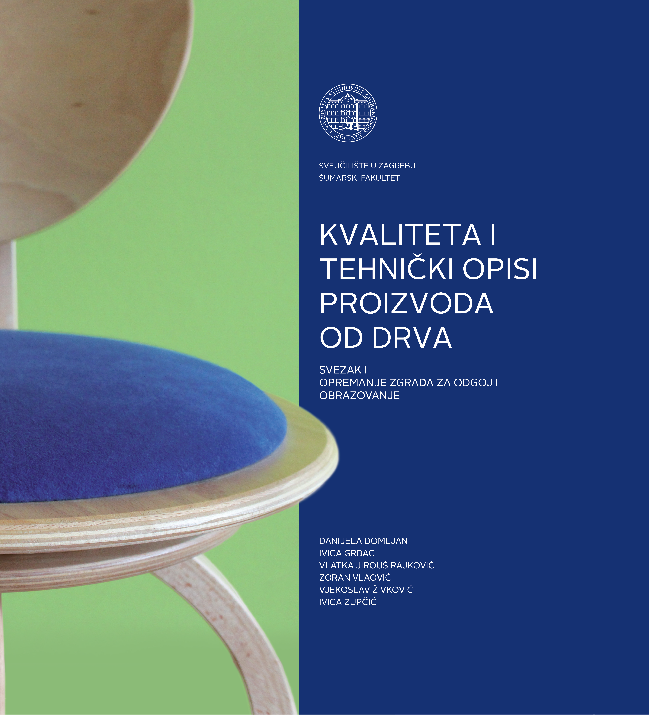 Naslov sveučilišnog priručnika:KVALITETA I TEHNIČKI OPISI PROIZVODA OD DRVA Svezak I. Opremanje zgrada za odgoj i obrazovanjeAutori: Danijela Domljan, Ivica Grbac, Vlatka Jirouš Rajković, Zoran Vlaović, Vjekoslav Živković i Ivica Župčić ISBN:	978-953-292-039-0	978-953-7622-1Izdavači:Šumarski fakultet Sveučilišta u ZagrebuHrvatska gospodarska komoraCijena:273,00 kn (PDV i poštarina uključeni)za studente: 147,00 kn (PDV uključen, osobno na ŠF)za inozemstvo: 50,00 EUR (VAT and postage included)Ime i prezime/tvrtka:Ime i prezime/tvrtka:Ime i prezime/tvrtka:Ime i prezime/tvrtka:OIB:Adresa:Adresa:Tel:Fax:Fax:e-mail:e-mail:Potpis naručitelja:Potpis naručitelja:Potpis naručitelja:Potpis naručitelja: